Makói Egyesített Népjóléti IntézményCSALÁD- ÉS GYERMEKJÓLÉTI KÖZPONTSZAKMAI PROGRAM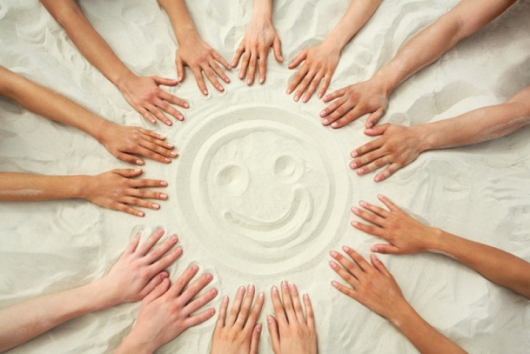 Makó2023. júliusTartalomjegyzékÁltalános részSzociális alapszolgáltatásokA személyes gondoskodás keretébe tartozó szakosított ellátásokA személyes gondoskodás keretébe tartozó gyermekjóléti alapellátásokAz egészségügyi alapellátás köreIntézményi étkeztetési szolgáltatás Intézmény neve, székhelye, elérhetősége, típusaAz ellátandó célcsoport és az ellátandó terület jellemzőiFöldrajzi helyzetEllátandó célcsoportA szolgáltatás célja, feladatai és alapelveiA szakmai működési alapelveiMegvalósítandó program bemutatása, a létrejövő kapacitások, a nyújtott szolgáltatások, tevékenységekFeladatmegosztásSzakmai létszámVI.	Szakmai együttműködésekAz intézményen belüli és más intézményekkel történő együttműködésJelzőrendszer működtetéseJelzőrendszer kiemelt tagjaiEsetmegbeszélések típusaiEsetkonferenciaCsalád – és Gyermekjóléti SzolgálatFeladatokInformációs adatok gyűjtése, tájékoztatásSzociális segítő munkaSzolgáltatáshoz való hozzájutásHivatalos ügyek intézéseVeszélyeztetettséget észlelő és jelző rendszerA szolgáltatás igénybevételének módjaA szolgáltatás igénybevételének megszűnéseEsetátadásCsalád- és Gyermekjóléti KözpontFeladatai, formáiUtcai szociális munkaKapcsolattartási ügyeletKórházi szociális munkaKészenléti szolgálatÓvodai és iskolai szociális segítésSzociális diagnózis felvételeJavaslattétel hatósági intézkedésreA szolgáltatásról szóló tájékoztatás helyi módjaA szolgáltatást igénybevevők és a szociális szolgáltatást végzők jogaival kapcsolatos szabályokAz szolgáltatást igénybevevők általános jogaiA szolgáltatást végzők jogai A szolgáltatást biztosítók jogainak védelmeHelyettesítés rendjeGyermekjogi képviselőTevékenysége  Neve, elérhetőségeXI.	A szolgáltatást nyújtók folyamatos szakmai felkészültsége biztosításának módja, formáiKépzés, továbbképzésÖnképzés„A gyermeknevelésben nem beszélni kell. Mondhatsz, amit akarsz, úgysem a szavaiddal - az életeddel mutatsz példát.” Nyírő AndrásÁltalános részA Család- és Gyermekjóléti Szolgálat és a Család– és Gyermekjóléti Központ a Makó Város Önkormányzata által fenntartott Makói Egyesített Népjóléti Intézmény keretein belül működik külön szakmai egységbe integráltan. A Makói Egyesített Népjóléti Intézmény a szociális igazgatásról és a szociális ellátásról szóló 1993. évi III. törvény és az 1/2000.  (I. 7.) SzCsM rendelet a személyes gondoskodást nyújtó szociális intézmények szakmai feladatairól és működésük feltételeiről szóló szabályzók alapján az alábbi feladatokat látja el: Szociális alapszolgáltatásoktanyagondnoki szolgáltatás,az étkeztetés,a házi segítségnyújtás,a családsegítés,a jelzőrendszeres házi segítségnyújtás,a nappali ellátásidősek klubjanappali melegedő A személyes gondoskodás keretébe tartozó szakosított ellátástaz átmeneti elhelyezést nyújtó intézmény időskorúak átmeneti gondozóházahajléktalan személyek éjjeli menedékhelyeA gyermekek védelméről és a gyámügyi igazgatásról szóló 1997. évi XXXI. törvény és a 15/1998. NM Rendelet a személyes gondoskodást nyújtó gyermekjóléti, gyermekvédelmi intézmények, valamint személyek szakmai feladatairól és működésük feltételeiről szóló szabályzók alapján két szakfeladatot lát el. Ezek a szakfeladatok a következőek: A személyes gondoskodás keretébe tartozó gyermekjóléti alapellátások:a gyermekjóléti szolgáltatás,a gyermekek napközbeni ellátása,bölcsődeAz egészségügyről szóló 1997. évi CLIV. Törvény, valamint az iskolai egészségügyi ellátásról szóló 26/1997. (IX.3) NM rendelet alapján az alábbi szakfeladatot látja el:Az egészségügyi alapellátás körében:iskola-egészségügyi ellátás A 2011. évi CXCV. Törvény az államháztartásról és a 368/2011 (XII. 31.) Korm. Rendelet az államháztartásról szóló törvény végrehajtásáról szóló szabályzók alapján egy szakfeladatot lát el. Ez a szakfeladat a következő: Gazdasági ellátó szolgálatA 2008. évi XLVI. Törvény az élelmiszerláncról és hatósági felügyeletéről és a 62/2011. (VI. 30.) VM rendelet a vendéglátó-ipari termékek előállításának és forgalomba hozatalának élelmiszerbiztonsági feltételeiről szóló szabályzó alapján a következő feladatot látja el: Intézményi étkeztetési szolgálatA szakfeladatok szervezeti egységekbe osztva képezik az Intézmény szervezeti struktúráját. Az egyes egységeken belül és az egységek közötti szoros együttműködésben végzik szakmai tevékenységüket, mindenkor a kompetenciahatárokat betartva. A szakmai egységek élén szakmai vezetők állnak, akik az intézmény gyermekvédelmi és szociális igazgatási törvény alá tartozó szakfeladatokkal összefüggésben szervezik, irányítják és ellenőrzik a szakmai munkát. Az Intézményen belüli kommunikációról a Kommunikációs útvonalterv szabályzat rendelkezik. MAKÓI EGYESÍTETT NÉPJÓLÉTI INTÉZMÉNY SZAKFELADATAIII. Intézmény neve, székhelye, elérhetőségeSzékhelyMakói Egyesített Népjóléti Intézmény Székhely: 6900 Makó, Tinódi u. 8/a.Tel/Fax: 62/ 213- 420E-mail: titkarsag79 @gmail.comTelephelyCsalád- és Gyermekjóléti Szolgálat Telephely: 6900 Makó, Tinódi u. 8/aTel.: 62/213-420/9, 20/318-9379E-mail: eni.gyjsz@gmail.comCsalád- és Gyermekjóléti Központ 6900 Makó, Tinódi u. 8/a.Tel: 62/ 213-420/8, 20/580-1775E-mail: eni.csgyjkozpont@gmail.comAz intézmény fenntartója: Makó Város ÖnkormányzataIII. Az ellátandó célcsoport és az ellátandó terület jellemzőiFöldrajzi helyzetMakó Magyarország Dél-Alföld régiójában, Csongrád-Csanád Vármegyében, a Maros jobb partján fekszik, Szegedtől 32 kilométerre keletre, a Makói kistérségben, aminek közigazgatási központja. A várostól észak felé 30 kilométert haladva Hódmezővásárhelyre érkezünk, keletre 20 kilométerre található a nagylaki határátkelő, de a településhez legközelebb a kiszombori határátkelő helyezkedik el, körülbelül 5 kilométerre. A román és a szerb határ közelsége miatt igen fontos közlekedési csomópont, Magyarország egyik délkeleti kapuja. Az ipar és a vállalkozások fellendítése érdekében 1998-ban Makót és térségét vállalkozási övezetté nyilvánította az állam. Az ez utáni időszakban a legfontosabb gazdasági beruházások színterévé az Ipari Park vált, ami a város északkeleti részén helyezkedik el. Járási központként 50.000 embert lát el szociálisan. Ezen a szerepén túl, az ország délkeleti kapujaként európai uniós és nemzetközi kapcsolatok közvetítőjeként érvényesül. A város fő kitörési pontja az idegenforgalom lehet, melyben a hangsúlyt a kulturális programok és a termálfürdő alkotják.Ellátandó célcsoportMakón állandó bejelentett lakcímmel és tartózkodási hellyel rendelkező lakosok száma 23.345 fő. A 18 év alattiak száma 4.017 fő, melyből kormegosztás szerint 0-2 év 681 fő, 3-5 év 679 fő, 6-13 év 1695 fő, 14-17 év 962 fő. Az összlakosságszámot tekintve 14,1% gyermekkorú (0-14év), 55,46 % aktív korú (15-59 éves), 30,44% pedig időskorú (60 év feletti). Makó városában három bölcsőde, öt óvoda (nyolc telephellyel), öt általános iskola, négy középiskola és egy speciális oktatási intézmény működik.  A településen élők számára a fő munkalehetőséget az Ipari Park területén működő multinacionális vállaltok és a mezőgazdaság jelenti. A multinacionális vállalatoknál jellemzően a szakképzettséggel rendelkezők tudnak elhelyezkedni. Az alacsonyabb iskolai végzettséggel rendelkezők a mezőgazdaságban tudnak alkalmi munkákat, napszámot vállalni, mely a mindennapi megélhetésüket is szerényen fedezi és idény jellegű.A gyermekjóléti szolgáltatás az illetékességi területen élő vagy tartózkodó 0-18 éves korú gyermekekre, azok szülőjére vagy más kapcsolattartásra jogosult hozzátartozóra terjed ki. Veszélyeztetett és hátrányos helyzetben lévő gyermekek, ideiglenes hatályú elhelyezésben lévő, nevelésbe vett, utógondozásba hazakerült gyermekek és szüleik, szociális válsághelyzetben levő várandós anyák, akik életvitelszerűen a településeken tartózkodnak.A családsegítő szolgáltatást az illetékességi területen élő vagy tartózkodó 18. életévét betöltött lakosok vehetik igénybe. A szolgáltatás keretében végzett tevékenység a szükséges mértékig kiterjed az igénybe vevő környezetére, különös tekintettel a családtagokra.A város lakói közül 260 fő él külterületen.IV. A szolgáltatás célja, feladatai és alapelveiA kormányzat egyik kiemelt társadalompolitikai célja az esélyteremtés a hátrányos és a halmozottan hátrányos helyzetben élő gyermekek számára, valamint a gyermekek Alaptörvényben garantált védelemhez való jogának biztosítása. E cél megvalósításához járul hozzá a családsegítés és a gyermekjóléti szolgáltatás, mint a gyermekvédelem első védvonala. Gyermekjóléti szolgáltatás a családsegítéssel egy szolgáltató – a család- és gyermekjóléti szolgálat- keretében működtethető. A szolgálat ellátja a Gyvt. 39. § és 40.§, szerinti gyermekjóléti szolgáltatási feladatokat, valamint a családsegítés Szt. 64. § (4) bekezdése szerinti feladatait. A központ a Gyvt. 40/A. § szerinti feladatokat látja el. A család- és gyermekjóléti alapellátásnak hozzá kell járulnia a gyermek egészséges fejlődéséhez, jólétéhez, a családban történő nevelkedésének elősegítéséhez, a veszélyeztetettség megelőzéséhez és a már kialakult veszélyeztetettség megszüntetéséhez, valamint a gyermek családból történő kiemelésének megelőzéséhez. Családsegítés keretében közösségfejlesztő programokat kell szervezni, kríziskezelést végezni, nehéz élethelyzetben lévő családokat segítő szolgáltatásokhoz juttatni. Közre kell működni a helyi szociális szükségletek feltárásában és megoldásának elősegítésében - az egyének, valamint a különböző közösségi csoportok létrejöttének, működésének és fejlődésének támogatásában-, amelyek a településen élőket segítik a személyes jólétük biztosításában, valamint a szociális környezetükhöz való jobb alkalmazkodásukban.A szakmai működési alapelveiSzubszidiaritás elve: Az intézmény szolgáltatásait a helyi igényekre reagálva, a kliensek életteréhez lehetőlegközelebb nyújtja. A szolgáltatás nyújtásakor figyelembe veszi az egyes területeken élők szükségleteit, igényeit.Nyitottság elve: az egyének, csoportok, közösségek közvetlenül kereshetik fel vagy a területen működő intézmények/szervezetek javasolhatják a kapcsolatfelvételt. Az intézmény szolgáltatásait bárki igénybe veheti.Önkéntesség elve: az intézmény az ellátottakkal, az önkéntesség elvével alakít ki kapcsolatot.Működése szolgáltató jellegű. Az együttműködés és a szolgáltatás igénybevételének alapja az ellátottakkal közösen meghatározott célok elérése, megvalósítása. A munkatársak az ellátottak érdekeit képviselve tevékenykednek, az érintett személy, illetve törvényes képviselője hozzájárulásával és együttműködésével intézkednek, kivéve, ha súlyos veszélyeztetettség, elháríthatatlan akadály, vagy sürgős szükség áll fenn.Egységes szakmaiság elve: az intézmény a hozzá önként, jelzőrendszeren vagy hatósági megkeresés útján kerülő ellátottakkal lehetőség szerint a probléma és az azt fogadó segítő, szakmai kongruencia alapján foglalkozik. a családgondozás, tanácsadás, illetve a nevelés-gondozás egységes szakmai alapelvekkel történik, a különböző típusú ügyekre érvényes visszajelzések és adminisztrációs kötelezettségek figyelembevételével.A személyiségi jogok védelmének elve: a munka során a munkatársak tudomására jutott – az ellátott személyiségi jogait érintő- adatok és tények nyilvántartására és kezelésére vonatkozóan, kötelező az adatok védelméről szóló törvényben és a Szociális Munka Etikai Kódexében megállapított alapelvek betartása. Minden ember méltóságának, értékeinek, jogainak, céljainak, szándékainak tiszteletben tartása.Esélyegyenlőség és egyenlőség elve: az intézmény munkatársai minden ellátott ügyével nemre, korra, családi állapotra, vallási felekezetre, szexuális irányultságra, nemzeti- etnikai hovatartozásra való tekintet nélkül kötelesek foglalkozni, illetve a hatáskörükbe nem tartozó, vagy azt meghaladó ügyekben a szükséges felvilágosítást megadni, a problémamegoldás szerinti megfelelő intézménybe irányítani. Az önkéntesség és együttműködés: törekedni kell az önkéntes részvétel, az együttműködés kialakítására a gyermekkel és szüleivel, illetve folyamatosan együtt kell működni a gyermekvédelmi szervekkel. A célszerűség: az ellátásokat úgy kell megválasztani, hogy az a gyermek legjobb érdekét, a szolgáltatás céljának megvalósulását szolgálja.A család önállósága: felesleges beavatkozással nem szabad szűkíteni a család döntési jogát, előidézni a család függő helyzetét. Elsődleges cél, hogy maga a család legyen alkalmas gyermekei felnevelésére.A választás lehetősége: a család jogosult választani a segítség formái között, melyhez megfelelő tájékoztatást kell kapnia. A választás joga kizárólag a gyermek érdekében korlátozható.Az érdemtelenség vizsgálatának tilalma: az ellátásra való jogosultság és az ellátás módja csak attól függhet, hogy a gyermek milyen helyzetben van, és mire van szüksége. Sem a szülő, sem a gyermek érdemei nem lehetnek hatással a gyermek ellátására.A gyermek tájékoztatása és döntésének tiszteletben tartása: a gyermek – fejlettségének mértéke szerint – jogosult arra, hogy az őt érintő kérdésekről tájékoztatást kapjon, nyilatkoztassák, és döntését figyelembe vegyék.A megelőzés és a komplex szemlélet: az ellátást nem szabad a már súlyossá vált helyzetekre korlátozni. Már akkor be kell avatkozni, amikor esély van a megelőzésre, vagy amikor a káros folyamatok még korai szakaszban vannak. Az ellátás nem korlátozódhat az egyéni problémák kezelésére, tekintettel kell lenni a komplex összefüggésekre.A hátrányos megkülönböztetés és az ellátással visszaélés tilalma: tilos a gyermekek megkülönböztetése faji, nemzetiségi, vallási vagy más szempont alapján. Az ellátás nem használható fel a gyermek, illetve a családtagok nemzeti, vallási, politikai vagy egyéb kulturális értékeinek befolyásolására, illetve az ellátás igénybevétele miatt nem érheti sérelem jó hírnevét, emberi méltóságát.V. A megvalósítandó program konkrét bemutatása, a létrejövő kapacitások, a nyújtott szolgáltatások, tevékenységek2016. január 1-től a családsegítő szolgálatok és a gyermekjóléti szolgálatok teljes integrációjával létrejövő család- és gyermekjóléti szolgálatok általános segítő feladatokat látnak el, mind a családsegítés, mind a gyermekjóléti szolgáltatás tekintetében. A családsegítés és a gyermekjóléti szolgáltatás feladatai pontosításra kerültek, mivel egyes feladatok a járásszékhely településen működő család- és gyermekjóléti központ feladatai lettek. Az integráltan létrejövő szolgáltatás település szinten elérhető kötelező szolgáltatás, az ellátandó terület (járás/település) szerint differenciált szolgáltatási tartalommal.A feladatmegosztás alakulásaCsalád– és Gyermekjóléti Szolgálat: lakóhely szerinti minimumszolgáltatás, általános segítő feladatok biztosítása. A szolgáltatásokat Makó város közigazgatási területén lakhellyel vagy tartózkodási hellyel rendelkező lakos, egyén, család, valamint a településeken tartózkodó hajléktalan személy veheti igénybe. Krízishelyzet esetén bárki (más illetékességi területhez tartozó személy is) felkeresheti segítségért a Szolgálatot. Család- és Gyermekjóléti Központ: a hatósági feladatokhoz kapcsolódó, a gyermekek védelmére irányuló tevékenységek, valamint a speciális szolgáltatások biztosítása. Ezen feladatokhoz speciális szaktudással rendelkező szakemberek bevonása szükséges (pl. jogi tanácsadás, pszichológusi tanácsadás, családkonzultáció, családterápia, mediáció). A központnak szakmai támogatást kell nyújtania az ellátási területükön működő család- és gyermekjóléti szolgáltok számára. Illetékességi területe kiterjed a járást alkotó települések közigazgatási területén lakhellyel vagy tartózkodási hellyel rendelkező lakosokra, egyénekre és családokra. Szakmai létszámokA gyermekjóléti és gyermekvédelmi személyes gondoskodás formáinak szakmai létszám irányszámait és létszámminimum normáit a személyes gondoskodást nyújtó gyermekjóléti, gyermekvédelmi intézmények, valamint személyes szakmai feladatairól és működésük feltételeiről szóló 15/1998. (IV.30) NM rendelet 1 számú melléklete tartalmazza.A személyi feltételek körében a szolgálatnál a családsegítő megnevezésű, a központnál az esetmenedzser/tanácsadó munkakör, valamint az óvodai és iskolai szociális segítő, a szociális diagnózist készítő esetmenedzser és a szociális asszisztens munkaköre kerül meghatározásra.A gyermekjóléti szolgálat szakmai létszáma lakosságszám alapján:4 ezer település lakosként: 1 fő családsegítőA gyermekjóléti központ szakmai létszáma a lakosságszám alapján: 7 ezer járás lakosként: 1 fő esetmenedzser/ tanácsadó1000 fő, 3-18 éves korú gyermekenként 1 fő szociális segítő10 ezer járási lakosként: 1 fő szociális asszisztensA jogszabályi előírásoknak megfelelően a Család- és Gyermekjóléti Szolgálatnál 6 fő családsegítő munkatárs, a Család- és Gyermekjóléti Központban 6 fő esetmenedzser/tanácsadó, 6 fő óvodai és iskolai szociális segítő, akik közül 1 fő csoportvezető, 1 fő szociális diagnózist készítő esetmenedzser és 1 fő szociális asszisztens került alkalmazásra.   Az integrációból fakadó feladatok ellátása rendszeren belüli erőforrás átcsoportosítással történhet (a részletes szolgáltatástartalom a Gyvt. és a Szt. szakmai végrehajtási rendeletében kerül szabályozásra).Család- és Gyermekjóléti Szolgálat és a Család- és Gyermekjóléti Központ az intézmény székhelyén, külön - külön szakmai egységként működik. Helyileg a város központjában, jól megközelíthetően helyezkedik el. Az épület részben akadálymentesített. Az ügyfelek számára váróhelyiség került kialakításra. A családsegítők részére három, az esetmenedzserek/tanácsadók részére kettő interjúszoba áll rendelkezésre a kliensekkel folytatott beszélgetésekhez, ügyintézésekhez. A családsegítőknek és az esetmenedzsereknek/tanácsadóknak egy-egy irodahelyisége van, ahol minden dolgozónak önálló íróasztala van. A szakmai egységekben a munka elvégzéséhez közös használatra vezetékes telefon, mobiltelefon, személyi számítógép, internet hozzáférés, fénymásoló, szakmai segédanyagok állnak rendelkezésre. Kizárólagos használatra kerékpárral rendelkeznek a szakemberek.VI. Szakmai együttműködésekAz intézményen belüli és más intézményekkel történő együttműködésAz integrált intézmény előnye, hogy az egymás mellett lévő és egymásra épülő szociális alap és szakosított ellátások egy intézményen belül valósulnak meg, mely megkönnyíti az együttműködést. A Makói ENI Család- és Gyermekjóléti Szolgálat, valamint a Család- és Gyermekjóléti Központ elsősorban a következő szervezetekkel, intézményekkel tart kapcsolatot:Az ellátási területen működő veszélyeztetettséget észlelő- és jelzőrendszer tagjaival;Csongrád-Csanád Vármegyei Kormányhivatal Makó Járási Hivatal Hatósági és Gyámügyi Osztályával;Makó Város Polgármesteri Hivatal illetékes hatósági és egyéb csoportjaival;Járási települések polgármesteri hivatalaival; Szent Ágota Gyermekvédelmi Szolgáltatóval;Területi Gyermekvédelmi Szakszolgálattal;Egészségügyi szolgáltatást nyújtókkal (háziorvos, házi gyermekorvos, szakorvosok, kórházi és klinikai szociális munkások, fekvőbeteg intézmények, Járási Hivatal Népegészségügyi Osztály stb.)Nevelési-oktatási intézményekkel;Járási Hivatal Foglalkoztatási Osztályával;Rendőrség, Bíróság, Ügyészség, Pártfogó Felügyelet szerveivel;Civil szervezetekkel, Alapítványokkal, Egyesületekkel, Egyházakkal;Más települések Család – és Gyermekjóléti Szolgálataival;Járási központok Gyermekjóléti Központjaival;Kijelölt módszertani gyermekjóléti intézménnyel;Jelzőrendszer működtetéseA Gyvt. 39. § (3) bekezdése alapján a gyermekvédelmi jelzőrendszer megszervezése, működtetése, koordinálása a gyermekjóléti szolgálat feladata. Ennek megfelelően figyelemmel kíséri az illetékességi körébe tartozó településen élő gyermekek szociális és családi helyzetét, szociális ellátások iránti esetleges igényeit, kiépíti és működteti a jelzőrendszert, amely lehetővé teszi a gyermekek veszélyeztetésének felismerését, a jelzőrendszer tagjaitól érkező jelzéseket fogadja és a veszélyeztetés gyanújának megalapozottsága esetén, a gyermek és a család szükségleteihez igazodó intézkedéseket tesz.A jelzőrendszer zökkenőmentes működtetése érdekében a jelzőrendszeri tagok, és kiemelten a törvényben meghatározott résztvevők esetében rendszeres szakmai kapcsolat fenntartása szükséges. A szakmaközi megbeszélések rendszerességét a jogszabályban meghatározott előírás adja. A szakmaközi megbeszélés az adott településen vagy térségben az észlelő- és jelzőrendszer tagjai egy részének vagy egészének részvételével szervezett szakmai megbeszélés, amelynek célja nem egy konkrét ügy kezelése, hanem előre meghatározott témakörben, egy, vagy több szakma képviselőjét érintő aktuális kérdés, vagy a települést, térséget érintő probléma- vagy kérdéskör több szempontú feldolgozása.A jelzőrendszer kiemelt tagjai:az egészségügyi szolgáltatást nyújtók, így különösen a védőnői szolgálat, a háziorvos, a házi gyermekorvos, a személyes gondoskodást nyújtó szolgáltatók, a köznevelési intézmények és a szakképző intézmények, a rendőrség, az ügyészség, a bíróság, a pártfogó felügyelői szolgálat, az áldozatsegítés és a kárenyhítés feladatait ellátó szervezetek, a menekülteket befogadó állomás, a menekültek átmeneti szállása, az egyesületek, az alapítványok és az egyházi jogi személyek, a foglalkoztatás-felügyeleti hatóság, a javítóintézet, - a gyermekjogi képviselő, a gyermekvédelmi és gyámügyi feladatkörében eljáró fővárosi és megyei kormányhivatal, az állam fenntartói feladatainak ellátására a Kormány rendeletében kijelölt szerv, a települési önkormányzat jegyzője, a büntetés-végrehajtási intézet, a büntetés-végrehajtási pártfogó felügyelők.Az észlelő-és jelzőrendszer működésének alapelvei, főbb szabályai: - tevékenységének mindenkor a kliens érdekeit kell szolgálnia, - a jelzőrendszer tagjainak szakmai tevékenységük során kötelessége a titoktartás és az információk felelős kezelésének biztosítása, - minden esetben tiszteletben kell tartani minden ember értékét, méltóságát és egyediségét,- a jelzőrendszer tagjai alakítsák ki egymás között együttműködési szabályaikat, határozzák meg a kompetencia-határokat,- a hatékony működés érdekében szükséges a szociális szakmán belül kialakult egységes alapfogalmak ismerete, melyet össze kell hangolni a társszakmák képviselőivel, - a hatékony munka érdekében újra és újra fel kell venni a kapcsolatot a jelzőrendszer tagjaival a szakmai és az emberi kapcsolatok frissen tartása, újítása miatt, - a jelzőrendszer tagjainak szakmai tevékenységük során kötelessége a titoktartás és az információk felelős kezelésének biztosítása. Minden esetben tiszteletben kell tartani minden ember értékét, méltóságát és egyediségét.Az esetmegbeszélés és esetkonferencia szakmai protokollját (módszertani ajánlás) figyelembe véve szervezi a gyermekjóléti szolgálat és központ a megbeszéléseket. Minden érintett fél részére írásos, időben kiküldött meghívót kell küldeni. Az esetmegbeszélésről, esetkonferenciáról, emlékeztetőt és jelenléti ívet kell készíteni, melyet maga a családsegítő vagy az asszisztens készít el és igény szerint eljuttat a résztvevők számára. EsetmegbeszélésProblémákat feltáró, megbeszélő, illetve a gondozási folyamat feladatellátását egyeztető munkaforma, mely egy adott eset (gyermek vagy család) ügyében az összes, az aktuális probléma megoldásában érintett szakember bevonásával történik. Célja a közös problémadefiniálás, az esetvezetés során vállalt feladatok tisztázása, a segítő folyamat együttes megfogalmazása, megtervezése. Esetmegbeszélés a szociális segítő tevékenység során több alkalommal megszervezhető, illetve megszervezendő. Az esetmegbeszélésen, ha gyermek ügyével kapcsolatban zajlik is, maga a gyermek és szülője nincs jelen. A megbeszélésen elhangzottakról, emlékeztető készítése szükséges, mely megküldése az érintett felek részére is megtörténik.EsetkonferenciaAz esetmegbeszélés egyik formája. Egy adott család ügyében tartott megbeszélés, amelybe a családot és a családdal foglalkozó szakembereket is be kell vonni. Megszervezése minden olyan eset kapcsán szükséges és kötelező, melyben valamilyen hatósági intézkedésre történik javaslattétel, illetve szükség szerint megszervezhető, ha valamely ellátási forma igénybevétele körvonalazódik (pl. átmeneti gondozási forma, pszichológiai tanácsadás stb.). EsetkonzultációAz esetkonzultáció az esetfelelős (a családsegítő/esetmenedzser) és az esetkezelésbe bevont szakember között zajló, az adott esetre vonatkozó információcsere, tájékoztatás.VII. Család- és Gyermekjóléti SzolgálatA Család- és Gyermekjóléti szolgálat ellátja az általános gyermekjóléti szolgáltatási feladatokat, valamint a családsegítés Szt. 64.§ (4) bekezdése szerinti feladatokat. A Család- és Gyermekjóléti Szolgálat a család, valamint a gyermekek védelmét, egészséges testi, lelki fejlődésének elősegítését tartja legfontosabb feladatának, de nem hagyja figyelmen kívül az olyan társadalmi problémákat (iskolázatlanság, munkanélküliség, szenvedélybetegségek, mentális betegségek), amelyek a családon keresztül hatnak a gyermekre. A Család- és Gyermekjóléti Szolgálat feladata az ellátási területén, a település teljes lakosság részére személyes gondoskodást nyújtó alapellátás biztosítása.Tevékenységi körében a Gyvt. 39. § és az Szt. 64. § (4) bekezdésében foglaltakon túl:Folyamatosan figyelemmel kíséri a településen elő gyermekek szociális helyzetét, veszélyeztetettségét;Meghallgatja a gyermek panaszát, és annak orvoslása érdekében megteszi a szükséges intézkedéséket;Közreműködik a védelembe vett gyermek gondozási- nevelési tervének elkészítésében,Szervezi- legalább három helyettes szülőt foglalkoztató- helyettes szülői hálózatot, illetve működteti azt, vagy önálló helyettes szülőket foglalkoztat;Segíti a nevelési- oktatási intézmény gyermekvédelmi feladatának ellátását;Felkérésre környezettanulmányt készít;Kezdeményezi a települési önkormányzatnál új ellátások bevezetését;Biztosítja a gyermekjogi képviselő munkavégzéséhez szükséges helyiségeket;Részt vesz a külön jogszabályban meghatározott Kábítószerügyi Egyeztető Fórum munkájában;Nyilvántartást vezet a helyettes szülői férőhelyekről; Felkérésre részt vesz a szünidei gyermekétkeztetésben.A család- és gyermekjóléti szolgálat tájékoztatási feladatai körében szociális és egyéb információs adatokat gyűjt és tájékoztatja:A szülőt, illetve – ha azt a gyermek védelme szükségessé teszi önállóan, a törvényes képviselő tudomása nélkül is, fejlettségétől függően – az ítélőképessége birtokában levő gyermeket mindazon jogokról, támogatásokról és ellátásokról, amelyek összefüggésben állnak a gyermek testi, lelki egészségének biztosításával, családban történő nevelkedésének, vagy a gyermek számára szükséges védelem biztosításának elősegítésével,  A válsághelyzetben levő várandós anyát az őt, illetve a magzatot megillető jogokról, támogatásokról és ellátásokról,A születendő gyermeke felnevelését nem vállaló, válsághelyzetben lévő várandós anyát a nyílt és a titkos örökbefogadás lehetőségéről, joghatásairól, valamint a nyílt örökbefogadást elősegítő közhasznú szervezetek, illetve a nyílt örökbefogadást elősegítő és a titkos örökbefogadást előkészítő területi gyermekvédelmi szakszolgálatok tevékenységéről és elérhetőségéről,  Az örökbefogadó szülőt az örökbefogadás utánkövetése körében igénybe vehető szolgáltatásról, és segíti az után követést végző szervezet felkeresését. A család- és gyermekjóléti szolgálat a szociális segítőmunka keretében:Segíti az igénybevevőket a családban jelentkező működési zavarok ellensúlyozásában, a családban élő gyermek gondozásában, ellátásának megszervezésében,  Az igénybe vevő szükségleteinek kielégítése, problémájának megoldása, céljai elérése érdekében számba veszi és mozgósítja az igénybevevő saját és környezetében jelentkező erőforrásait, továbbá azokat a szolgáltatásokat, amelyek bevonhatók a célok elérésébe, újabb problémák megelőzésébe,  Koordinálja az esetkezelésben közreműködő szakemberek, valamint a közvetített ellátásban, szolgáltatásban dolgozók együttműködését, Az eset szerinti aktuális probléma megoldásában érintett összes szakember bevonásával, a közös problémadefiniálás, a vállalt feladatok tisztázása, a segítő folyamat együttes megtervezése érdekében esetmegbeszélést, illetve – az előbbiek mellett – a család problémában, illetve a megoldásában érintett tagjainak, a lehetséges támaszt jelentő személyeknek, továbbá korától, érettségétől függően az érintett gyermeknek a részvételével esetkonferenciát szervez, A szolgáltatást igénybe vevő személy, család, illetve gyermek és szülő (törvényes képviselő) közreműködésével szükség szerint, de legalább hathavonta értékeli az esetkezelés eredményességét, Közreműködik a válsághelyzetben levő várandós anya problémáinak rendezésében.A család- és gyermekjóléti szolgálat az ellátásokhoz, szolgáltatásokhoz való hozzájutás érdekében:Folyamatosan figyelemmel kíséri az érintett személyt, illetve családot veszélyeztető körülményeket és a veszélyeztetett személy, illetve család szolgáltatások és ellátások iránti szükségleteit; A más személy, illetve szervezet által nyújtott szolgáltatások, ellátások közvetítése érdekében együttműködik a területén található szolgáltatókkal, segítséget nyújt a szolgáltatások, ellátások igénylésében;A válsághelyzetben levő várandós anyát segíti a támogatásokhoz, ellátásokhoz, szükség esetén a családok átmeneti otthonában igénybe vehető ellátáshoz való hozzájutásban;Segíti a gyermeket, illetve a családját az átmeneti gondozáshoz (Családok Átmeneti otthona, Gyermekek Átmeneti Otthona) való hozzájutásban, az átmeneti gondozást szükségessé tevő okok megszüntetésében, illetve elősegíti a gyermek/család mielőbbi hazakerülését; A család- és gyermekjóléti szolgálat a családban jelentkező nevelési problémák és hiányosságok káros hatásainak enyhítése céljából: Olyan szabadidős és közösségi programokat szervez, amelyek megszervezése, vagy az azokon való részvétel a rossz szociális helyzetben lévő szülőnek aránytalan nehézséget okozna;Kezdeményezi a köznevelési intézményeknél, az ifjúsággal foglalkozó szociális és kulturális intézményeknél, valamint az egyházi és a civil szervezeteknél az a) pont szerinti programok megszervezését;A hivatalos ügyek intézésében való közreműködés körében a család- és gyermekjóléti szolgálat:  Segítséget nyújt a szolgáltatást igénybe vevők ügyeinek hatékony intézéséhez; Tájékoztatást nyújt az igénybe vehető jogi képviselet lehetőségéről;A gyámhivatal, valamint a család- és gyermekjóléti központ felkérésére a gyermekvédelmi nyilvántartás megfelelő adatlapját kitöltve környezettanulmányt készít;A gyámhivatal felkérésére a gyámhatóságokról, valamint a gyermekvédelmi és gyámügyi eljárásról szóló 149/1997. (IX. 10.) Korm. rendelet (a továbbiakban: Gyer.) 47/A. § (6) bekezdése alapján tájékoztatást nyújt az örökbefogadott gyermek fejlődéséről, körülményeiről és a családba való beilleszkedéséről; Ha a család- és gyermekjóléti szolgálat a család- és gyermekjóléti központ szakmai támogatását igényli, vagy a család- és gyermekjóléti központ feladatkörébe tartozó szolgáltatás, intézkedés szükségessége merül fel, esetmegbeszélést kezdeményez; A gyermeket fenyegető közvetlen és súlyos veszély esetén a család- és gyermekjóléti központ értesítése mellett közvetlenül tesz javaslatot a hatóság intézkedésére;Veszélyeztetettséget észlelő és jelző rendszer A Család és Gyermekjóléti Szolgálat a gyermek veszélyeztetettségét, illetve a család, a személy krízishelyzetét észlelő rendszert működtet, amelynek körében:Figyelemmel kíséri a településen élő családok, gyermekek, személyek életkörülményeit, szociális helyzetét, gyermekjóléti és szociális ellátások, szolgáltatások iránti szükségletét, gyermekvédelmi vagy egyéb hatósági beavatkozást igénylő helyzetét; A jelzésre köteles szervezeteket felhívja jelzési kötelezettségük írásban – krízishelyzet esetén utólagosan – történő teljesítésére; Veszélyeztetettség, illetve krízishelyzet észlelése esetén az arról való tájékoztatásra, Tájékoztatja a jelzőrendszerben részt vevő további szervezeteket és az ellátási területén élő személyeket a veszélyeztetettség jelzésének lehetőségéről; Fogadja a beérkezett jelzéseket, felkeresi az érintett személyt, illetve családot, és a szolgáltatásairól tájékoztatást ad;A probléma jellegéhez, a veszélyeztetettség mértékéhez, a gyermek, az egyén, a család szükségleteihez igazodó intézkedést tesz a veszélyeztetettség kialakulásának megelőzése, illetve a veszélyeztetettség megszüntetése érdekében; Az intézkedések tényéről tájékoztatja a jelzést tevőt, feltéve, hogy annak személye ismert, és ezzel nem sérti meg a Gyvt. 17. § (2a) bekezdése szerinti zárt adatkezelés kötelezettségét;A beérkezett jelzésekről és az azok alapján megtett intézkedésekről heti rendszerességgel jelentést készít a család- és gyermekjóléti központnak; A jelzőrendszeri szereplők együttműködésének koordinálása érdekében esetmegbeszélést szervez, az elhangzottakról feljegyzést készít;Éves szakmai tanácskozást tart adott év február 28. napjáig és éves jelzőrendszeri intézkedési tervet készít minden év március 31-ig; A jelzést tevő irányába a Gyermekjóléti Szolgálat visszajelzési kötelezettségének minden esetben írásban, fejléces levél formájában történő tájékoztatásban tesz eleget a jelzés érkezésétől számított 15 naptári napon belül. A Család-és Gyermekjóléti Szolgálat által nyújtott szolgáltatásokMentálhigiénés tanácsadás—szükség szerint folyamatosGyermekgondozási-nevelési tanácsadás,Pályaválasztási, munkavállalói tanácsadás, Adományosztás—szükség szerint, folyamatos,Általános tanácsadás, Ügyintézés,Információ nyújtásAz 1993. évi III. tv alapján feladatai:szociális, életvezetési és mentálhigiénés tanácsadást nyújt; segítséget nyújt az anyagi nehézségekkel küzdők számára a pénzbeli, természetbeni ellátásokhoz, továbbá a szociális, gyermekvédelmi, foglalkoztatási szolgáltatásokhoz való hozzájutásban;meghallgatja az egyén, a család panaszát és lehetőség szerint intézkedik annak orvoslása érdekében; családgondozással elősegíti a családban jelentkező krízis, működési zavarok, illetve konfliktusok megoldását; ellátja az együttműködési kötelezettségből fakadó feladatokat; tanácsadást nyújt a tartós munkanélküliek, a fiatal munkanélküliek, az adósságterhekkel és lakhatási problémákkal küzdők, a fogyatékossággal élők, a krónikus betegek, a szenvedélybetegek, a pszichiátriai betegek, a kábítószer-problémával küzdők, illetve egyéb szociálisan rászorult személyek és családtagjaik részére; elősegíti és ösztönzi a humán jellegű civil kezdeményezéseket; együttműködik a veszélyeztetettség és krízishelyzet megelőzése érdekében az egészségügyi szolgáltatókkal, intézményekkel, valamint a társadalmi szervezetekkel, egyházakkal, magánszemélyekkel, felhívja a települési önkormányzat figyelmét egyes szociálisan rászorult csoportok, személyek speciális szükségleteire, a kirekesztődés veszélyeire, az ellátórendszer esetleges hiányosságaira, biztosítja a menedékjogi törvényben meghatározott integrációs szerződésbe foglalt társadalmi beilleszkedés elősegítését. A szolgáltatás igénybevételének módjaA család- és gyermekjóléti szolgáltatás ingyenes. A szolgáltatás igénybe vehető:önként mindazok körében, akik a szolgálathoz fordulnak segítségért, annak érdekében, hogy a kialakult probléma megszűnjön,más intézmények jelzését követően;hatóság által kötelezett formában. Az ellátást igénybe vevővel, hozzátartozójával, családjával, vagy törvényes képviselőjével a szolgálat családsegítői együttműködési megállapodást kötnek, és kapcsolatot tartanak. Ennek módja: Személyes kapcsolattartás, amely vagy az intézményben, vagy az igénybe vevő otthonában, családlátogatás keretében történik; Telefon igénybevételével;Írásban, levélbeli megkeresés útján;Közösségi médián keresztül.Az ellátás igénybevételéhez esetenként szülői beleegyező nyilatkozat (esetleges táborok esetén, formanyomtatvány) szükséges, illetve orvosi igazolás a gyermek közösségbe történő részvételhez.A programokon történő részvételalkalmával, illetve a gondozási szolgáltatásban felmerülő feladatok végrehajtásához az intézmény működési rendjét, szabályzatait mindenkinek be kell tartani.A lehető legkörültekintőbben igyekszik a szolgálat a hozzá forduló személyek, kliensek problémájának megoldásában segítséget nyújtani.A szolgáltatás igénybevételének megszűnésea fennálló probléma megszűnik;a család, illetve a gyermek gondozási helye megváltozik;a gyermek nagykorúvá válik;a családgondozás megszűnését a család vagy a személy kéri.Az intézményi dokumentációA gyermekjóléti alapellátás során, a gyermek veszélyeztetettségének felmerülése esetén, a gyermek élethelyzetének feltárására, a gondozás megtervezésére és végig kísérésére a gyámhatóságok, a területi gyermekvédelmi szakszolgálatok, a gyermekjóléti szolgálatok és a személyes gondoskodást nyújtó szervek és személyek által kezelt személyes adatokról szóló 235/1997. (XII. 17.) Korm. Rendelet alapján működtetett Gyermekeink védelmében elnevezésű informatikai rendszer (a továbbiakban: GYVR) szolgál. A GYVR célja, hogy biztosítsa a különböző gyermekvédelmi szolgáltatások, intézmények, valamint a hatóságok között a Gyvt. adatkezelésre vonatkozó rendelkezéseinek figyelembevételével a kölcsönös tájékoztatást és az együttműködést, továbbá megjelölje az elvégzendő gondozási-nevelési feladatokat, és lehetővé tegye a gyermek sorsának alakításában részt vevő intézmények és hatóságok tevékenységének ellenőrzését. A munkatársak az adminisztráció vezetése során a 235/1997. (XII.17.) kormányrendeletben, és a Szociális és Gyermekvédelmi Főigazgatóság Módszertani Főosztály “Dokumentációs vonalvezető” című, útmutató a család- és gyermekjóléti szolgáltatásban dolgozó szakembereknek a dokumentáció vezetéséhez módszertani anyagban foglaltaknak megfelelően járnak el. Továbbá alkalmazzák a 235/1997. (XII. 17.) A gyámhatóságok, a területi gyermekvédelmi szakszolgálatok, a gyermekjóléti szolgálatok és a személyes gondoskodást nyújtó szervek és személyek által kezelt személyes adatokról szóló kormányrendeletben foglaltakat.A személyes adatok nyilvántartásáról a Család-és Gyermekjóléti Szolgálat az önkéntes együttműködés formáját rögzítő Együttműködési megállapodásban és Tájékoztatás a Család-és Gyermekjóléti Szolgálat Igénybevételénekfeltételeiről tájékoztatja a klienseket.EsetátadásAz esetátadás kizárólagosan csak írásban történhet mind szakmai team, mind pedig különböző szakmai csoportok munkatársai között. Az esetátadást az erre a célra elkészített esetátadási jegyzőkönyvben és személyesen kell megtenni. Az esetátadási jegyzőkönyvben feltűntetett kérdésekre, momentumokra hiánytalanul, részleteire is kitérő válaszokat, információkat kell adni. Információ hiányában ki kell térni a hiány okára. Az írásos dokumentáció elkészítése mellett az átadásnak szóbeli konzultáció, lehetőség szerint együttes családlátogatás formájában is meg kell történnie. Az esetátadásról az érintett klienst és a bevont szakembereket tájékoztatni kell.Esetátadás indoka lehet: összeférhetetlenség, szakmai kompetencia hiánya, leterheltség, esetlegesen a család lakókörnyezetének megközelítési módja, a kliens kérése, munkaviszony megszűnése.Az esetátadás előtt annak teljes körű mérlegelése, megvitatása szükséges.VIII. Család- és Gyermekjóléti KözpontCsalád- és Gyermekjóléti Központnak az a járásszékhely településen működő gyermekjóléti szolgálat minősül, amely önálló intézményként, illetve szervezeti és szakmai szempontból önálló intézményegységként működik.A Család- és Gyermekjóléti Központ Makó Város Önkormányzata által fenntartott Makói Egyesített Népjóléti Intézmény keretein belül működik külön szakmai egységbe integráltan.Makó járáshoz tartozó települések: Kiszombor, Földeák, Óföldeák, Maroslele, Apátfalva, Magyarcsanád, Nagylak, Csanádpalota, Ambrózfalva, Csanádalberti, Királyhegyes, Kövegy, Nagyér, Pitvaros.A Család- és Gyermekjóléti Központ feladata a hatósági feladatokhoz kapcsolódó, a gyermekek védelmére irányuló tevékenységek, valamint a speciális szolgáltatások biztosítása. A központnak szakmai támogatást kell nyújtania az ellátási területükön működő család- és gyermekjóléti szolgálatok számára. Illetékességi területe kiterjed a járást alkotó települések közigazgatási területén lakhellyel vagy tartózkodási hellyel rendelkező lakosokra, egyénekre és családokra.A Család-és Gyermekjóléti Központ a hatósági eljárással érintett családokkal, gyermekekkel dolgozik. Ez alapján a védelembe vétel alatt és nevelésbe vétel alatt álló gyermekek, valamint a családbafogadással és utógondozással kapcsolatos ügyeket is a Család-és Gyermekjóléti Központ kezeli. Makó város területén lévő esetek vitelében minden esetmenedzser részt vesz. A járásban lévő esetek településenként lettek felosztva.  Minden esetmenedzsernek van saját települése, ahol a helyi Családsegítő szolgálatokkal szoros együttműködést igyekeznek kialakítani.A gyermekjóléti központ a gyermekjóléti szolgálatnak a Gyvt. 39§ a 40 § (2) bekezdése és az Szt. 64 § (4) bekezdése szerinti általános szolgáltatási feladatain túl:A gyerek családban nevelkedésének elősegítése, a gyermek veszélyeztetettségének megelőzése érdekében a gyermek igényeinek és szükségleteinek megfelelő önálló egyéni és csoportos szolgáltatásokat, programokat nyújt, amelyeknek keretében biztosít:Utcai és- ha a helyi viszonyok azt indokolják- lakótelepi szociális munkát;Kapcsolattartási ügyeletet, ennek keretében közvetítői eljárást, ide nem értve a 62/E.§ és a 132. § (6) bekezdése szerinti közvetítői eljárást;Kórházi szociális munkát;Gyermekvédelmi jelzőrendszeri készenléti szolgálatot;Jogi tájékoztatásnyújtást és pszichológiai tanácsadást;Családkonzultációt, családterápiát; családi döntéshozó konferenciát;Óvodai és iskolai szociális segítő tevékenységet;Szociális Diagnózis elkészítésétA gyermekvédelmi gondoskodás keretébe tartozó hatósági intézkedésekhez kapcsolódó, a gyermekek védelmére irányuló tevékenységet lát el, amelynek keretében:Kezdeményezi a gyermek védelembe vételét, vagy súlyosabb fokú veszélyeztetettség esetén a gyermek ideiglenes elhelyezését, nevelésbe vételét; családba fogadását, vagy 3. személyhez történő elhelyezését;Javaslatot készít a veszélyeztetettség mértékének megfelelően a gyermek védelembe vételére, a gyermek tankötelezettsége teljesítésének előmozdítására, a gyermek családjából történő kiemelésére, a leendő gondozási helyére vagy annak megváltoztatására, valamint a gyermek megelőző pártfogásának mellőzésére, elrendelésére, fenntartására és megszüntetésére;Együttműködik a pártfogó felügyelői szolgálattal és a megelőző pártfogó felügyelővel a bűnismétlés megelőzésé érdekében, ha a gyámhivatal elrendelte a gyermek megelőző pártfogását;A családjából kiemelt gyermek visszahelyezése érdekében családgondozást végez – az otthont nyújtó ellátást, illetve a területi gyermekvédelmi szakszolgáltatást végző intézménnyel együttműködve- a család gyermeknevelési körülményeinek megteremtéséhez, javításához, a szülő és a gyermek közötti kapcsolat helyreállításához;Utógondozást végez- az otthont nyújtó ellátást, illetve a területi gyerekvédelmi szakszolgáltatást végző intézménnyel együttműködve- a gyermeke családjába történő visszailleszkedéséhez;Védelembe vett gyermek esetében elkészíti a gondozási- nevelési tervet, családgondozást végez;Szakmai támogatást nyújt az ellátási területén működő gyermekjóléti szolgálatok számára;A Család-és Gyermekjóléti Szolgálatokkal együttműködve, de a Gyámhivatal megkeresésére önálló családlátogatásokat végez, illetve nagy számban kértek fel a Család- és Gyermekjóléti Központot környezettanulmányok elvégzésére is.A protokollok betartása a törvényben rögzítettek szerint kötelező, melynek legfőbb oka, hogy minden gyermeknek és családnak joga van ahhoz, hogy ügyükben egységes elvek, módszertan és eljárásrend szerint járjanak el, vagyis egységesen magas színvonalú és az emberi, gyermeki jogokat szem előtt tartó segítő szolgáltatást kapjanak. Különösen igaz ez a gyermekek bántalmazásának megelőzésére, jelzésére és megszüntetésére.A legjellemzőbb probléma típusok közé sorolhatóak:gyermekek elhanyagolása,gyermekbántalmazáscsaládon belüli erőszakmagatartászavarok, agresszió, depressziófalcolás és különböző önkárosító tevékenységektankötelezettség elmulasztása,lakhatási szegénység, alacsony munkaerőpiaci státusz, adóssághalmozás,családi diszfunkciók, elhúzódó válás és gyermekelhelyezés, családi konfliktusok, gyermekintézménybe való beilleszkedési nehézség,fiatalkori bűnelkövetés, „bandázás”, csavargás, szerhasználat,párkapcsolati erőszak, családon belüli erőszaknegatív diszkrimináció, kirekesztés.Az utcai- és lakótelepi szociális munka célja:A magatartásával testi, lelki, értelmi, érzelmi fejlődését veszélyeztető, a szabadidejét az utcán töltő, kallódó, csellengő gyermek speciális segítése;A lakóhelyéről önkényesen eltávozó, vagy gondozója által a lakásból kitett, ellátás és felügyelet nélkül maradó gyermek felkutatása, lakóhelyére történő visszakerülésének elősegítése, szükség esetén átmeneti gondozásának vagy gyermekvédelmi gondoskodásban részesítésének kezdeményezése;A gyerekjóléti központ az érintett gyermekek lakókörnyezetében, az általuk látogatott bevásárlóközpontokban vagy a saját szolgálatában szervezi a gyermekeknek szóló, beilleszkedésüket, szabad idejük hasznos eltöltését segítő programokat. A gyermekjóléti központ a programokba lehetőség szerint a gyermekek családját is bevonja;A központ a helyi polgárőrséggel együttműködve végzi a tevékenységet.Kapcsolattartási ügyelet célja: A gyermek és a kapcsolattartásra jogosult szülő vagy más kapcsolattartásra jogosult személy számára a találkozásra alkalmas semleges hely biztosítása mellett:konfliktuskezelő, segítő szolgáltatás nyújtása, vagyaz érintettek kérésére, illetőleg a gyámhivatal kezdeményezésére gyermekvédelmi közvetítői eljárás (mediáció) biztosítása, melynek célja a felek közötti konfliktusok feloldásának segítése, közöttük a megállapodás létrehozása, és annak mindkét fél részére történő betartása, vagyönálló szakmai módszertani programmal rendelkező kapcsolatügyeleti szolgáltatás nyújtása, vagyfelügyelt kapcsolattartást elrendelő gyámhivatallal történő előzetes egyeztetést követően – a felügyeletet ellátó szakember biztosítása vagy más felügyeletet ellátó szakember jelenlétének lehetővé tétele;A kapcsolatügyelet célja, a személyes gondoskodást nyújtó gyermekjóléti, gyermekvédelmi intézmények, valamint személyek szakmai feladatairól és működésük feltételeiről szóló 15/1998. (IV.30.) NM rendelet 7/B. § (1) foglaltak alapján a gyermek és a kapcsolattartásra jogosult szülő vagy más kapcsolattartásra jogosult személy számára a találkozásra, együttlétre alkalmas semleges hely biztosítás mellett. A kapcsolatügyelet szolgáltatásait (családi mediáció, semleges találkozási hely biztosítása, szakemberek felügyelete) igénybe vehetik a szülők, a gyámhivatal és a bíróság is. Mindhárom esetben szükség van szülők nyilatkozatára a kapcsolatügyelet igénybevétele szándékáról.Felügyelt kapcsolattartásFelügyelt kapcsolattartásra kizárólag akkor kerül sor, ha a bíróság vagy a gyámhivatal kifejezetten ezt kérte. Az ellenőrzött kapcsolattartás azt jelenti, hogy a kapcsolattartásra jogosult fél és a gyermeken kívül a gyermekjóléti központ ügyeletes munkatársa is jelen van a kapcsolattartáson, mely az intézmény épületén belül történik. Folyamatos jelenléttel segített kapcsolattartásHa a gyermek nem ismeri még a kapcsolattartásra jogosult felet vagy nagyon régen nem látta. Esetleg a gyermek ellenállást mutat a kapcsolattartásra jogosult féllel szemben. A szakemberek a háttérben maradnak, és csak a sikeres találkozás feltételeire ügyelnek.Segített kapcsolattartásHa semleges találkozóhelyre van szükség, vagy ha a szülőknek támogatásra van szükségük ahhoz, hogy a láthatás ideje alatt gondoskodjanak a gyermekükről.Kórházi szociális munka célja:az illetékességi területén működő kórház felnőtteket ellátó, főként a pszichiátriai és a rehabilitációt végző osztályaival való együttműködés.A család- és gyermekjóléti központ szerződést köt az egészségügyi intézménnyel, amelyben rögzítik a kórházi szociális munka biztosításának kereteit, valamint az együttműködés módját.Készenléti szolgálat célja:A 15/ 1998. (IV. 30.) NM rendelet módosítása alapján a készenléti szolgálat célja: a gyermekjóléti központ nyitvatartási idején túl felmerülő krízishelyzetben történő azonnali segítség, tanácsadás, vagy tájékoztatás nyújtása.A gyermekjóléti szolgáltatást ellátó intézmény nyitvatartási idején túl (éjszaka, hétvégén és ünnepnapokon) folyamatosan biztosítsa gyermekjóléti szakember elérhetőségét abból a célból, hogy krízishelyzet esetén a gyerek ne maradjon segítség, illetve ellátás nélkül. A gyermekjóléti központ nyitvatartási idején túl felmerülő krízishelyzetekben történő azonnali segítség, tanácsadás vagy tájékoztatás nyújtása.A készenléti szolgálatot egy állandóan hívható, közismert telefonszám biztosításával kell megszervezni úgy, hogy a készenlétben lévő munkatárs szakszerű segítséget tudjon nyújtani, vagy ilyen segítséget tudjon mozgósítani.A család- és gyermekjóléti központ gondoskodik a lelkisegély-telefonvonalnak a működtetésérőlA Család- és Gyermekjóléti Központ gondoskodik arról, hogy információt adjon a Gyermekvédő Hívószám elérhetőségéről a lakosság körében.Családkonzultáció, családterápiaÉletük nehéz időszakát élő családoknak szükségük van arra, hogy külső segítséggel rálássanak problémájukra, hogy tisztábban értsék, érezzék saját és környezetük viselkedését, hogy megoldhatatlannak tűnő gondjaikban támaszt keressenek.Óvodai és iskolai szociális segítő tevékenységA szolgáltatás céljának, feladatának bemutatása:a.   A megvalósítani kívánt program konkrét bemutatása, a létrejövő kapacitások, a nyújtott szolgáltatáselemek, tevékenység leírása: Az utóbbi évtizedek gazdasági, politikai, társadalmi változásai nyomán az óvodák és iskolák új kihívásokkal találták szemben magukat. Ezzel párhuzamosan a családok életvitele és nevelésben betöltött szerepe átalakult, így a köznevelési intézményekben folyó nevelő-oktató munkában évről-évre nagyobb kihívásokkal kell szembenézniük a pedagógusoknak. A problémás gyermekek számának váratlan és drasztikus emelkedése, az egyébként is leterhelt pedagógus társadalomra további feladatokat hárított. Ezen helyzet kezelésére, a köznevelési intézményekben folyó szociális támogató szolgáltatások bővítésére, a gyermekek, tanulók veszélyeztetettségének megelőzése érdekében 2018. szeptember 1-jétől kerül sor az óvodai és iskolai szociális segítő tevékenység bevezetésére valamennyi köznevelési intézményben. Az óvodai és iskolai szociális segítő tevékenységet a járási székhely önkormányzat által fenntartott család- és gyermekjóléti központok a speciális szolgáltatásaik keretében kötelező jelleggel biztosítják. Az óvodai és iskolai szociális segítő szolgáltatás ellátása a köznevelési intézmény és szükségszerűen a fenntartója, valamint a család- és gyermekjóléti központ közötti együttműködési megállapodás alapján történik.A feladatellátás jogszabályi alapját a gyermekek védelméről és a gyámügyi igazgatásról szóló1997. évi XXXI. törvény (a továbbiakban: Gyvt.), valamint a személyes gondoskodást nyújtó gyermekjóléti, gyermekvédelmi intézmények, valamint személyek szakmai feladatairól és működésük feltételeiről szóló 15/1998. (IV. 30.) NM rendelet (továbbiakban: NM rendelet) nyújtja. Az NM rendelet rendelkezései szerint az óvodai és iskolai szociális segítő szolgáltatás célja a gyermek veszélyeztetettségének megelőzése érdekében a szociális segítő munka eszközeivel támogatást nyújtani a köznevelési intézménybe járó gyermeknek, a gyermek családjának és a köznevelési intézmény pedagógusainak, az intézményben megjelenő egyéb szakembernek.b. A szakmai program megvalósítása várható következményeinek, eredményességének, az ellátórendszerben betöltött szerepének és hatásának értékelése:A köznevelési intézményekben már korábban érzékelték a pedagógusok, hogy gyengültek az elemi szocializációs hatások és változtak a családi funkciók. A családok szétesése, a klasszikus családmodell megszűnése, illetve a hagyományos családi funkciók megváltozása, diszfunkcionális családok számának emelkedése szintén a negatív tendenciák emelkedését segítette elő. A gyermekkel, valamint a gyermekkel és a családdal folytatott preventív tevékenységek ellátásához az óvodákban és az iskolákban a szakembereknek, pedagógusoknak sem elegendő idejük, sem megfelelő szakmai kompetenciájuk nincsen, hiszen ez a feladat túlmutat a szakmai munkakörükön. A köznevelési intézményekben az óvodai és iskolai szociális segítés, mint professzionális szociális, gyermekjóléti szolgáltatás megjelenése ezt a helyzetet igyekszik kezelni, a problémák megoldásában segítséget nyújtani. A szociális szakember bevonása a problémás helyzetek felismerésébe és megoldásába kiegyensúlyozottá teheti a köznevelési intézmény belső életét, segíti a gyermekek szocializációját, és javíthatja az iskolai teljesítményüket is.A szolgáltatás részletesebb szakmai tartalmának, módszertanának meghatározására a feladatellátás tapasztalatainak összegyűjtését követően kerül sor.c. A más intézményekkel történő együttműködés módja:Az intézményi szintű együttműködés érdekében a család- és gyermekjóléti központ és a köznevelési intézmény rendszeres kapcsolatot tart és együttműködik. Az intézmények vezetői rendszeresen konzultálnak egymással, a szolgáltatás minőségét közösen értékelik. Közös rendezvényeket, tájékoztatókat, szakmai eseményeket szervezhetnek. Ezen munkaformákról és alkalmakról a feleknek javasolt az együttműködési megállapodásban külön kitérni. Az óvodai és iskolai szociális segítő szakemberként részt vesz az együttműködési megállapodás keretei szerint a köznevelési intézmények nevelőtestületi ülésein, megbeszélésein, szülői értekezletein, fogadó óráin és a fegyelmi tárgyalásain. Az óvodai és iskolai szociális segítő kapcsolatot alakít ki és tart fenn, valamint együttműködik más szociális-, pszichés-, vagy pedagógiai, egészségügyi, mentálhigiénés szolgáltatást nyújtó intézménnyel, pl. nevelési tanácsadó, gyermek- és ifjúságpszichiátriai szakrendelés, drogambulancia, szükség esetén gyermekvédelmi központ, Gyermekek Átmeneti Otthona, gyermekotthon, anyaotthonok, karitatív szervezetek, rendőrség, stb.A kapcsolat célja információszerzés vagy információnyújtás, delegálás, segítségkérés a problémakezelésben.d. A szolgáltatás megkezdése előtt megtett előkészítések leírása:Egy új szolgáltatás bevezetésének alapköve az előkészítő szakasz kidolgozásába és megvalósításába fektetett minél nagyobb energia és precíz tervezés. Ez fokozottan igaz arra az esetre, amikor ágazatok közötti együttműködés kialakításáról és hosszú távú partneri viszonyának megalapozásáról beszélünk. A köznevelési és a gyermekjóléti alapellátó rendszer szakemberei saját kialakult struktúrával és különböző szakmai nyelvezettel dolgoznak a mindennapi működésük során. A cél azonban közös: a jövő generáció segítése és támogatása. Az iskolai szociális munka nemzetközi és hazai tapasztalatai igen sokrétű és több évtizedre tekintenek vissza, de jelen struktúrában minden járásban a Család- és Gyermekjóléti Központoknak meg kell találnia, ki kell dolgoznia a területen jelentkező szükségletekre az adekvát választ nyújtó szolgáltatási palettáját. Az óvodai és iskolai szociális segítő feladatai:Az óvodai és iskolai szociális segítő munka során nyújtott szolgáltatásokkal a szociális munka módszereinek és eszközeinek felhasználásával a szociális segítő szakember célja az óvodás és iskoláskorú gyermekek, fiatalok szociális- és egészségfejlesztése, sikeres iskolai előmenetelük támogatása, illetve veszélyeztetettségük megelőzése.Az óvodai és iskolai szociális segítés sikerének kulcsa a célcsoporthoz közel vitt, egyszerűen igénybe vehető szolgáltatások, továbbá a változásokra gyorsan, rugalmasan, innovatív metódusokkal reagáló képzett szakemberek (felsőfokú szociális alapvégzettséggel rendelkező szakemberek) alkalmazása. Az óvodai és iskolai szociális segítő szakember segíti a gyermek (et):a szociális kompetenciái növelésében és a környezet minőségének javításában (családi, intézményi),köznevelési intézménybe való beilleszkedését,tanulmányi kötelezettségei teljesítéséhez szükséges kompetenciái fejlesztésében,beiskolázáshoz, a tanulmányi előmeneteléhez, későbbi munkavállalásához kapcsolódó lehetőségei kibontakoztatását,mulasztásának, tanulmányi kötelezettségeinek teljesítését akadályozó tényezők észlelését és feltárását,és családját, a gyermek óvodai és iskolai életét érintő kérdésekben, nevelési problémái esetén,és családja, valamint a köznevelési intézmény és családja között kialakult konfliktusok feloldását.prevenciós eszközök alkalmazásával és az észlelő- és jelzőrendszer hatékony működésének segítésével kiszűri a gyermek veszélyeztetettségét.fejleszti a tanulók szociális kompetenciáit, javítja a szülőkkel való kapcsolat mennyiségét és minőségét, valamint aktivizálja az iskolát körülvevő intézményrendszerrel való kapcsolati hálót.Az óvodai és iskolai szociális segítő csoportos, közösségi és egyéni szociális munka módszereivel végzi munkáját.Az óvodai és iskolai szociális segítő szakember tevékenysége a köznevelési intézményekben megjelenő problémák és szükségletek alapján kerülnek meghatározásra, kiválasztásra, figyelembe véve a gyermekek, fiatalok életkoruknak megfelelő készségeit, képességeit, azok fejlesztési irányait és a köznevelési intézmény már meglévő gyakorlatát, szolgáltatásait.Az óvodai, iskolai és a kollégiumi színtéren a szociális segítés eszköztárának megjelenési formái: csoportban végzett tevékenységekközösségi tevékenységek.gyermek és ifjúságvédelmi feladatok ellátásában segítségnyújtás - gyermekvédelmi tevékenységek koordinálásaegyéni tevékenységek
Egyéni tevékenységek keretein belülAz óvoda színterén:tanácsadás a szülőknek a gyermeknevelés és a családi élet más területein lévő problémák esetén, valamint az óvodában jelentkező problémák kapcsán; információnyújtás az elérhető szolgáltatásokról, jogokról, a gyermekjóléti, gyermekvédelmi, szociális ellátórendszer működéséről, valamint ügyintézésben való segítségnyújtás;közvetítés a szülő és az óvodapedagógus között, részvétel a pedagógus és a szülő közötti megbeszélésen; közvetítés különböző szolgáltatások eléréséhez;pedagógusoknak konzultációs lehetőség biztosítása.Az iskola színterén:tanácsadás a szülőknek a gyermeknevelés és a családi élet más területein lévő problémák esetén, valamint az iskolában jelentkező problémák kapcsán; információnyújtás az elérhető szolgáltatásokról, jogokról, a gyermekjóléti, gyermekvédelmi, szociális ellátórendszer működéséről, ügyintézésben való segítségnyújtás; lehetőség, illetve igény szerint pályaorientációs tanácsadás; közvetítés a szülő és a pedagógus, a gyermek és a pedagógus, a gyermek és gyermek, vagy több szülő közötti konfliktusokban, részvétel a pedagógus-szülő, vagy gyermek-gyermek, vagy szülő-szülő közötti megbeszélésen;közvetítés különböző szolgáltatások eléréséhez;pedagógusoknak konzultációs lehetőség biztosítása;krízisintervenció;egyéni tanácsadás a gyermekek, fiatalok számára, a probléma megoldásában való segítségnyújtás.Kollégium színterén:információnyújtás az elérhető szolgáltatásokról, jogokról, a gyermekjóléti, gyermekvédelmi és szociális ellátórendszer működéséről, valamint ügyintézésben való segítségnyújtás;lehetőség, illetve igény szerint pályaorientációs tanácsadás; közvetítés a szülő és a pedagógus, a gyermek és a pedagógus, a gyermek és gyermek között, részvétel a pedagógus-szülő, vagy gyermek-gyermek megbeszélésen;közvetítés különböző szolgáltatások eléréséhez;pedagógusoknak konzultációs lehetőség biztosítása;krízisintervenció;egyéni tanácsadás kollégista fiatalok számára, a probléma megoldásában való segítségnyújtás.Az egyéni munkamódszerhez kapcsolódó tevékenységek szakmai tartalma:Az egyéni segítést (tevékenységeket) kérheti az óvodai és iskolai szociális segítőtől maga a gyermek, a szülő, a pedagógus, vagy más külső intézmény (pl.: család- és gyermekjóléti szolgálat, család- és gyermekjóléti központ) is, de kezdeményezheti az óvodai és iskolai szociális segítő is, ha valamilyen problémát érzékel. Az észlelt vagy jelzett probléma esetén az óvodai és iskolai szociális segítő megvizsgálja a probléma hátterét, ehhez információkat gyűjt a gyermektől, pedagógustól vagy szülőtől, esetleg egyéb intézménytől, szakembertől. Amennyiben az óvodai és iskolai szociális segítő segíteni tud saját, vagy a köznevelési intézmény keretein belül a probléma megoldásában, úgy a rendelkezésére álló eszközökkel (pld. tájékoztatás, tanácsadás, hivatalos ügyekben való segítségnyújtás, közvetítés szülő-gyermek, szülő-intézmény, gyermek-intézmény konfliktusban stb.) kezeli a kialakult problémát. Az óvodai és iskolai szociális segítő nem végez esetkezelést, ezért amennyiben a probléma megoldása egy-két alkalmas tanácsadással nem kezelhető, delegálja a gyermeket/családot a kialakult probléma megoldása érdekében, a probléma jellegétől függően a család- és gyermekjóléti szolgálathoz vagy központhoz, egyéb intézményhez, szakemberhez. InformációnyújtásHivatalos ügyek intézésében való segítségnyújtásKonzultációTanácsadásKrízisintervencióSzociális diagnózis, szükségletfelmérésA központok feladata a hatósági intézkedéshez kapcsolódó esetmenedzseri feladatok mellett, a szociális diagnózis elkészítése.  Az Szt. 64. §-a a következő (8) bekezdéssel egészül ki:„(8) A Gyvt. szerinti család- és gyermekjóléti központ a család szociális helyzetének át fogó vizsgálata alapján elkészíti az igénybe venni javasolt szociális szolgáltatásokat meghatározó szociális diagnózist. A család- és gyermekjóléti központ a szociális diagnózis elkészítésébe bevonhatja a nem járásszékhely településen működő család- és gyermekjóléti szolgálatokat. A jogosultsági feltételek fennállása esetén a szociális diagnózis kötelezi a szociális szolgáltatókat és a szociális intézményeket.”A család- és gyermekjóléti központokban a szociális diagnózis a szociális segítő munka eszköze. A szociális diagnózis nem egy szolgáltatás, hanem eszköz: komplex, mindenre kiterjedő szükségletfelmérés, ami a klienssel közösen, vele egyetértésben és az ő hozzájárulásával készül el.A szociális diagnózis célja:  az igénylő problémájának megismerése, definiálása, és ennek alapján szükségleteinek
meghatározása és a szükségleteinek megfelelő szolgáltatások megállapítása
 a járásban, illetve a járásban élő igénybe vevők számára elérhető szolgáltatások és
szolgáltatók feltérképezése
 az igénylőnek a szolgáltatókhoz történő elirányítása, eljuttatása
 a kliens út lerövidülése: tehát cél, hogy az ügyfél rövidebb úton jusson el a számára
megoldást vagy segítséget nyújtó szolgáltatáshoz
Az igénybevétel módja - közvetítéssel vagy önkéntesen történik:
 családsegítő közvetíti az ügyfelet
 esetmenedzser közvetíti az ügyfelet
 önkéntes megkereséssel maga az ügyfél kéri
 az Szt. szerinti jelzőrendszeri tag kezdeményezi
A szociális diagnózis elkészítése kiterjed
 a családi állapotra, a család helyzetére és a családi kapcsolatokra, úgymint:
- az egyén kommunikációs jellemzőire,
- az egyén/család anyagi/vagyoni helyzetére,
- az egészségi (fizikai/mentális) állapotra,
- a lakhatási körülményekre,
- a munkaerőpiaci státuszra és a mindennapi életvitelre;
 az egyes képességek hiányából fakadó nehézségekre
 a krízis helyzetek kezelésére vonatkozó képességeinek vizsgálatára
 illetve annak felmérésére, hogy az élet mely területén szükséges az egyén/család
számára a támogatás és milyen mértékű.A szociális diagnózisba bekerült ügyfelek túlnyomó részét a Család- és
Gyermekjólét Szolgálat családsegítői közvetítik, de érkezett esetmenedzsertől és
jelzőrendszeri tagtól is közvetítés. A közvetítés oka a legtöbb esetben elakadás, esetleg az
esetvitel folyamán új szolgáltatás igénybevétele vált szükségessé.
A szociális diagnózis elkészítését nagyban segíti, hogy ha készségesek a kollégák és szívesen
működnek együtt szociális diagnózist készítő esetmenedzserrel a folyamat során, vagy annak
előkészítő szakaszában. A törvény értelmében a család- és gyermekjóléti központ esetmenedzsere szociális diagnózist készít a család szociális helyzetének átfogó vizsgálata alapján a szükséges szolgáltatások megállapítása érdekében. A munkatárs feladatai:- az igénylő problémájának megismerése, definiálása, és ennek alapján szükségleteinek és jogosultságának megállapítása,- a megfelelő szolgáltatások megállapítása,- az elérhető szolgáltatások és szolgáltatók feltérképezése- az igénylőknek a szolgáltatókhoz történő irányítása- az igénybevevő ellátásának nyomon követése- az igénybevevő szociális szükségleteinek felülvizsgálata- esetmegbeszélésen való részvételA szociális diagnózis mindig a kliens és a környezet közötti kölcsönhatásra vonatkozik. A szociális diagnózisban ezért mindig külön diagnózist állítunk fel, és párhuzamosan avatkozunk be a kliens (kliensrendszer) és a környezet vonatkozásában. Ez igen gyakran egy nagyon bonyolult sokszereplős összefüggésrendszer feltárását és változtatását jelenti.A diagnózis felállítása során mindig előtérbe kell kerülniük a pozitívumoknak, mert ezek jelentik a beavatkozás legfontosabb kiindulási pontjait, változtatni ugyanis csak az ép területekről, az erősségekből kiindulva lehetSzakmai támogatás nyújtása az ellátási területén működő család- és gyermekjóléti szolgáltatok részére.Javaslattétel hatósági intézkedésre  A család- és gyermekjóléti központ javaslatot tesz a gyámhivatal részére a gyermek:Védelembe vételére; Megelőző pártfogására;Ideiglenes hatályú elhelyezésére; Nevelésbe vételére;Családba fogadására;Harmadik személynél történő elhelyezésének kezdeményezésére;Családba fogadó gyám kirendelésére;Tankötelezettsége teljesítésének előmozdítására; Leendő gondozási helyére vagy annak megváltoztatására; Családi pótlék természetbeni formában történő nyújtására; A javaslattétel során a gyermek bántalmazástól, elhanyagolástól való védelemhez való jogát, a saját családjában történő nevelkedéshez és családi kapcsolatainak megtartásához, ápolásához való jogát, valamint a gyermek véleményét kell elsősorban figyelembe venni.  A javaslat a gyermekvédelmi nyilvántartás megfelelő adatlapjain ismerteti a gyermek helyzetét, különösen: a veszélyeztető körülményeket, azoknak a gyermekre gyakorolt hatását,  a szülő vagy a gyermeket nevelő más személy nevelési tevékenységét,  a gyermeket nevelő család élethelyzetére vonatkozó adatokat,  a javaslattétel elkészítéséig biztosított alapellátásokat, valamint az ügy szempontjából fontos más ellátásokat, a gyermeknek és a szülőnek (törvényes képviselőnek) a javaslattétel elkészítéséig tanúsított együttműködési készségét, illetve annak hiányát,  azt, ha a gyermeket gondozó szülő együtt él a szülői felügyeleti jogától megfosztott másik szülővel, és emiatt a gyermek nem áll szülői felügyelet alatt,  megelőző pártfogás alatt álló gyermek esetén a megelőző pártfogás elrendelését, mellőzését, fenntartását vagy megszüntetését alátámasztó körülményeketVeszélyeztetés, súlyos veszélyeztetésA gyermeket fenyegető közvetlen és súlyos veszély esetén elég a veszély tényét és jellegét megnevezni, és a többi adat feltárásának mellőzésével, telefonon, majd azt követően elektronikus formában javaslatot tenni a hatóság intézkedésére. A hiányzó adatokat utóbb a hatóság felhívásától függően kell beszerezni.Ha a javaslattételre a család- és gyermekjóléti szolgálat kezdeményezése alapján kerül sor, a család- és gyermekjóléti központ:Javaslatában megjelöli a kezdeményező család- és gyermekjóléti szolgálat és a gyermeket gondozó családsegítő adatait; Védelembe vétel esetén a javaslatot mérlegelés nélkül, azonban szükség szerint kiegészítve továbbítja 3 munkanapon belül a gyámhivatal felé; A család- és gyermekjóléti központ a családi pótlék természetbeni formában történő nyújtásának időtartama alatt együttműködik a család- és gyermekjóléti szolgálattal és a kirendelt eseti gyámmal. Az együttműködés keretében tájékoztatják egymást a gyermek elhanyagolásból származó veszélyeztetettség alakulásáról, a megszüntetése érdekében tett intézkedésekről és a természetbeni formában nyújtott családi pótlék felhasználásának tapasztalatairól.  A család- és gyermekjóléti központ figyelemmel kíséri a családi pótlék természetbeni formában történő nyújtásáról szóló határozatban foglalt rendelkezések megvalósulását és szükség esetén kezdeményezi a gyámhivatalnál a családi pótlék természetbeni formában történő nyújtásának felülvizsgálatát. A család- és gyermekjóléti központ a családi pótlék természetbeni formában történő nyújtása felülvizsgálata során:A gyámhivatal megkeresésére tájékoztatást ad a családi pótlék természetbeni formában történő nyújtása eredményéről és a családi pótlék természetbeni formában történő további nyújtásának szükségességéről,  Ha a család helyzetében, illetve a gyermek szükségleteiben bekövetkezett változások indokolják, új pénzfelhasználási tervet készít, és azt megküldi a gyámhivatalnak,Részt vesz a gyámhivatali tárgyaláson.Amennyiben a család-és gyermekjóléti Szolgálat a gyermek bántalmazására, súlyos elhanyagolására utaló jeleket tapasztal, köteles hatósági eljárást kezdeményezni, egyúttal értesítést küldeni a család- és gyermekjóléti központ felé.  A család- és gyermekjóléti központ a gyermekvédelmi gondoskodás körébe tartozó hatósági intézkedések közül javaslatot tehet a járási gyámhivatalnak a gyermek, védelembe vételére, illetve ideiglenes hatályú elhelyezésére, vagy nevelésbe vételére.A javaslat megtételekor a család- és gyermekjóléti központnak arra kell elsősorban figyelemmel lennie, hogy a hatósági eljárás ügyintézési ideje alatt biztosított-e, hogy az érintett gyermek ne részesüljön a rossz bánásmód egyik formájában sem. Amennyiben ez nem biztosítható, a gyermeket az elhanyagoló, bántalmazó környezetből a döntés megszületéséig ki kell emelni, melyről a gyámhivatal intézkedik. A család- és gyermekjóléti szolgálat/központ és a gyámhivatal a gyermek bántalmazása, elhanyagolása miatt jelzést vagy kezdeményezést tevő intézmény, személy adatait. erre irányuló külön kérelem hiányában is zártan kezeli.A Család- és Gyermekjóléti Központ a fentieken túl:pszichológiai tanácsadást biztosít,A Család – és Gyermekjóléti Központ rendszeres és folyamatos pszichológiai tanácsadást biztosít a szakemberek és a kliensek részére. A szolgáltatást a segítő munka során tapasztalt problémák megoldása érdekében ajánljuk a családoknak. Az intézményt felkeresők részére a szolgáltatás a jogszabályi előírásokban foglaltak alapján folyamatosan biztosított, szakpszichológus által.mediációs tanácsadó szolgáltatást biztosít A Makói ENI Család- és Gyermekjóléti Központja 2016. január 1. napjától mediációs tanácsadó szolgáltatást nyújt a szolgálat ellátási területén élő azon lakosoknak, akik családi problémáikat, párkapcsolati nehézségeiket segítség nélkül nem tudják megoldani.  A mediációs tanácsadó szolgáltatást az ellátási területen élők számára a Makói Egyesített Népjóléti Intézmény Család- és Gyermekjóléti Központjának - az ehhez szükséges végzettséggel rendelkező - szakemberei biztosítják előre egyeztetett időpontban, munkaidőn belül, díjmentesen.  Célja: A mediáció (közvetítés) egy speciális konfliktuskezelési módszer, amelynek lényege, hogy a két fél vitájában mind a két fél közös beleegyezésével, önkéntesen egy semleges harmadik fél (mediátor) jár közben.A mediátor a problémamegoldó folyamat keretében segít tisztázni a konfliktus természetét, segít olyan megoldást találni, amely mind a két fél számára kielégítő.A mediáció főbb elemei:Az egyezkedést segítő technikák alkalmazása;A probléma megfogalmazása;Az álláspontok közelítése;Az egyezkedés folyamatának lépésekre bontása;Az empatikus kommunikáció fejlesztése;Alternatív megoldások keresése;Közös cél kialakítása;A beszűkülés, bizalmatlanság, merev attitűdök kialakulásának megakadályozása;A felek konfliktushoz való attitűdjének elmozdításaA mediátor feladata: A mediátor feladata, hogy elősegítse a kölcsönösen elfogadható megoldások megtalálását, kidolgozását és írásba foglalja a megállapodást; A mediátor nem dönt, a döntés joga és felelőssége a résztvevők kezében marad;A mediátor segít megtalálni az érintettek számára kölcsönösen elfogadható és betartható lehetőségeket;A mediátor közreműködik abban, hogy a felek megértsék a probléma okát, és feldolgozzák azt;A mediátor modellezi a jövő lehetséges eseményeit, és segít működő megoldási módokat találni;A családi mediáció A szülők egymás közötti és gyermekeik közötti jövőbeni kapcsolatára figyel, és azon alapul, hogy a szülők tudják a legjobban, hogy a gyermekeiknek mire van szüksége. A családi mediáció azon a ponton léphet be a bírósági eljárást megelőző, vagy akár bírósági per szüneteltetésével egybekötött kiegészítő elemként, mint olyan folyamat, melynek során szerephez juthatnak a szorongások, félelmek, annak érdekében, hogy jobban érthetővé váljék a felek mögöttes érdeke, ellentétes látásmódja. Különösen javasolt a mediáció a tönkrement, elrontott házasságok eseteiben, amikor már képtelenek segítség nélkül kommunikálni egymással, amikor már az indulatok és negatív érzelmek elhatalmasodtak. Járásszékhely településen működő családsegítést ellátó szolgáltatónak a család szociális helyzetének átfogó vizsgálata alapján igénybe venni javasolt szociális szolgáltatásokat meghatározó, a szolgáltatást nyújtó szolgáltatóra kötelező szociális diagnózis készítése azzal, hogy a feladat ellátásába bevonja a nem járásszékhely településen működő családsegítést ellátó szolgáltatót.Mediáció típusaiCsaládi mediáció: célja, hogy olyan életet, mindennapi rutint alakítson ki a család közösen, ami mindenkinek megfelel. mivel a család minden tagja részese a kialakult konfliktushelyzetnek, mindenkinek részt kell vennie az ülésen.Kamasz mediáció:a kamaszkor, a fiatalok és szüleik életében is viharos időszak, a gyerek csavaroghat, tudatmódosító szereket használhat, elhanyagolhatja tanulmányait.  A felek számára elfogadható, napi rutin kialakítása a cél. Vállalkozások és engedmények „huzavonája”. A kamasz mediációs üléseken minden esetben pozitívan van jelen az egymásra odafigyelés. Kapcsolattartás, válási mediáció: Az egyik legnehezebb élethelyzet a válás. a válási mediáció célja, a békés elválás biztosítása, a későbbi szükséges együttműködés fenntartása érdekében. Cél, hogy a felek megállapodjanak vagyoni, gyermekelhelyezési, kapcsolattartási kérdésekben, ezzel segítve a válás utáni élet kialakítását. IX. Szolgáltatásról szóló tájékoztatás helyi módjaA Makói Egyesített Népjóléti Intézmény több szociális alap és szakosított ellátást biztosít Makó város, illetve a járás területén élő lakosok számára. Az intézmény nagy hangsúlyt fektet valamennyi szolgáltatás esetén a működéséről történő tájékoztatásra, mely létrejöhet:szóbeli tájékoztatással:beérkező kliens esetében az intézményben;családlátogatás alkalmával;szülői értekezleten való részvétellel;nevelői és egyéb értekezleteken történő közléssel;személyes szakember megkeresés és konzultáció folytán;szórólapokon történő bemutatással;rádióban, televízióban történő riport, intézménybemutatás alkalmával;írott médiában, közösségi médiában megjelenő cikk, vagy hirdetés formájában;szakmaközi értekezletek, konferenciák során;éves értékelés, tanácskozás, beszámoló alkalmával.X. A szolgáltatást igénybevevők és a szociális szolgáltatást végzők jogaival kapcsolatos szabályokA szolgáltatást igénybe vevők általános jogaiAz ellátottnak joga van szociális helyzetére, egészségi, mentális állapotára, speciális helyzetére és egyéni szükségletére tekintettel a szolgáltatás igénybevételére.Az ellátottnak a szociális szolgáltatások biztosítása során joga van az egyenlő bánásmódhoz.Az ellátást igénybevevőnek nyújtott szolgáltatásokban figyelemmel kell lenni az alkotmányos és emberi jogok (különösen az élethez, emberi méltósághoz, testi épségéhez, testi-lelki egészségéhez) maradéktalan és teljes körű biztosítására.Az ellátást igénybe vevőt megilleti személyes adatainak védelme, valamint a magán életével kapcsolatos titok védelem.Az ellátást igénybe vevőnek joga van az intézmény működésével, gazdálkodásával kapcsolatos legfontosabb adatok megismeréséhez, erről az intézmény hirdetmény útján tájékoztatja a lakókat.A szolgáltatást végzők jogaiA munkaviszonyban álló közalkalmazottaknak biztosítani kell, hogy:A munkavégzéssel kapcsolatos megbecsülést megkapják;Tiszteletben tartsák emberi méltóságukat és személyiségi jogaikat; Munkájukat elismerjék;Valamint a munkáltató megfelelő munkavégzési körülményeket biztosítson számukra.A szolgáltatást biztosítók jogainak védelmeA szolgáltatást biztosító szakemberek a Kjt. előírásainak megfelelően történő besorolásáról, a törvényben meghatározott jogaik biztosításáról az intézményvezető gondoskodik.A Család-és Gyermekjóléti Szolgálat és a Család-és Gyermekjóléti Központ munkaköreit betöltő személyek közfeladatot ellátó személyeknek minősülnek;Összeférhetetlenség esetén kérhetik felettesüktől az ügymenet más családsegítőnek/esetmenedzsernek történő átadását;Megilleti őket a jog, hogy személyüket megbecsüljék, emberi méltóságukat, személyiségi jogait tiszteletben tartsák; A munkáltató nagy gondot fordít arra, hogy dolgozói részére minél több lehetőséget biztosítson rekreációra, mentális állapotuk karbantartására, a kiégés megelőzésére (pszichológus, szupervízió, szakmai továbbképzések, intézményi rendezvények). Helyettesítés rendjeA szakmai csoportok, esetünkben a gyermekjóléti szolgálat/központ szakemberei előre egyeztetett szabadságolási terv alapján vehetik igénybe szabadságukat. Ez lehetőséget ad az esetek, a feladatok előzetes áttekintésére, a helyettesítés szakszerű előkészítésére, a munkaforma megtervezésére.Szakember helyettesíthet szakembert. Szociális asszisztens csak olyan feladatokat láthat el, melyet munkaköri feladatai tartalmaznak. Családgondozást nem végezhet, még helyettesítés alkalmával sem.A helyettesítés alkalmával figyelembe kell venni az esetleges összeférhetetlenséget, mely esetekben más családgondozót kell kijelölni a helyettesítés elvégzésére.A helyettesítés alkalmával különösen tekintettel kell lenni az etikai elvekre, kollegiális szakmai kapcsolatokra, és az eset továbbvitelének megtervezésénél fontos momentum a távollévő kolléga szakmai elképzelésének szem előtt tartása.A helyettesítés lezajlásakor a helyettesítő személy tájékoztatja az illetékes családsegítőt/esetmenedzsert a távollét idején bekövetkezett eseményekről, változásokról, intézkedésekről. A helyettesítő munkatárs köteles a helyettesítésbe bevont esetek kapcsán is naprakészen vezetni a kötelező, illetve az intézményben előírt, használt dokumentumokat.Valamennyi szakdolgozó munkaköri leírásában egyebek között meghatározásra került a helyettesítés rendje. A Család –és Gyermekjóléti Szolgálatnál/ Család –és Gyermekjóléti Központnál foglalkoztatott diplomás szociális munkások egymást helyettesítik.A szakmai vezető helyettesítését távolléte esetén az intézményvezető által kijelölt felsőfokú képesítéssel rendelkező munkatárs látja el. Gyermekjogi képviselőA gyermekjogi képviselő ellátja a gyermekvédelmi gondoskodásban részesülő gyermek törvényben meghatározott jogainak védelmét, és segíti a gyermeket jogai megismerésében és érvényesítésében, valamint kötelességei megismerésében és teljesítésében. A gyermekjogi képviselő kiemelt figyelmet fordít a különleges vagy speciális ellátást igénylő gyermek védelmére. Figyelemmel kíséri az óvoda, az iskola, a kollégium és a pedagógiai szakszolgálat intézményeiben folyó gyermekvédelemmel kapcsolatos tevékenységet, segíti a gyermeki jogok érvényesülését. Indokolt esetben megkeresi az említett intézmények fenntartóját, illetve szükség szerint a gyermek érdekében a gyámhatóságnál eljárást kezdeményez.A gyermekjogi képviselő tevékenysége során:Segít a gyermeknek panasza megfogalmazásában;Kezdeményezheti a gyermek panaszának kivizsgálását;Segíti a gyermeket az állapotának megfelelő ellátáshoz való hozzájutásban, a gyermekjóléti szolgálat/központ esetmegbeszélésén, illetve a területi gyermekvédelmi szakszolgálat elhelyezési értekezletén az ezzel kapcsolatos megjegyzések, kérdések megfogalmazásában;Eljár a gyermek szülője vagy más törvényes képviselője, a gyermek, a fiatal felnőtt, valamint a gyermek-önkormányzat vagy az érdek-képviseleti fórum megkeresése alapján;A gyámhatóság kirendelése alapján képviseli a gyermeket a nevelési felügyelettel kapcsolatos eljárásban;Jogsértések észlelése esetén javaslatot tehet:Gyermekvédelmi igazgatási bírság kiszabására;A jogsértés jövőbeni előfordulásának megelőzése érdekében a jogsértéssel érintettek között, szükség szerint szakértők bevonásával, egyeztető megbeszélés tartására a gyámhatóságnak;A jogsértő személy továbbképzésére a fenntartónak, működtetőnek.Illetékességi terület gyermekjogi képviselőjének neve, elérhetőségeGyermek jogi képviselő neve: Illésné Áncsán Aranka Elérhetősége: Telefon: 06-20/489- 9538E-mail: aranka.illesne@ijb.emmi.gov.huFogadóóra helye: Csongrád-Csanád Vármegyei Területi Gyermekvédelmi Szakszolgálat		       6726 Szeged, Bal fasor 6. Fogadóóra időpontja: minden hónap 2. szerda 11.00 – 13.00 óráigXI. A szolgáltatást nyújtók folyamatos szakmai felkészültségének biztosításaKépzés, továbbképzésA szociális, gyermekjóléti és gyermekvédelmi tevékenységet végző szakemberek számára kötelező a szakmai továbbképzés, a részletes szabályokat a 9/2000. (VIII.4.) SZCSM rendelet tartalmazza. A továbbképzés továbbképzési időszakokban történik. A képzési ciklus alatt felsőfokú végzettség esetén 80, középfokú végzettség esetén 60 továbbképzési pontot kell megszerezni. A kötelező továbbképzések a fentiek figyelembevételével, előre meghatározott ütemterv alapján történik. A továbbképzések témáinak kiválasztásánál az intézmény lehetőséget biztosít a szociális munkások érdeklődési körének megfelelően. Továbbképzési ütemterv alapján szervezi az intézmény a szakemberek részére a továbbképzéseken való részvétel biztosítását.ÖnképzésA munkájára igényes szakember a továbbképzéseken való részvételen felül is rendszeresen képezi magát. Ehhez az intézmény biztosítja a szakmai folyóiratok beszerzését, jogszabályokat értelmező kiadványokat, az internet használatának lehetőségét. Makó, 2023. június 5.                                                                   Tóthné Balázs Andrea                                                                                                            intézményvezető              Sere-Gabura Angelika                                             Kádárné Szakál Bernadett                   szakmai vezető                                                        szakmai vezető